MINISTÈRE DE L'ÉDUCATION NATIONALEBACCALAURÉAT PROFESSIONNELRÉPARATION DES CARROSSERIES	Session : 2020E.2 - ÉPREUVE TECHNOLOGIQUEUNITÉ CERTIFICATIVE U2Étude de cas – Expertise techniqueDurée : 3 heures	Coef. : 3DOSSIER PROPOSITION DE CORRIGÉCe dossier CORRIGÉ comprend 19 pages numérotées de DS 1/19 à DS 19/19.Mise en situation :Monsieur FOUCHER Gilles est victime d'un accident de la circulation. Son véhicule (PEUGEOT 208 GTI - blanc nacré) est endommagé sur le côté latéral gauche. La porte avant gauche et l'aile arrière gauche ont été détériorées mais les systèmes de sécurité actifs de pyrotechnie (prétentionneurs et airbags) ne se sont pas déclenchés à la suite du choc. La structure du véhicule n'est pas touchée.Le travail demandé porte uniquement sur les phases « grisées » de 100 à 900 (DS 5/19 à DS 19/19). Vous répondrez sur les documents à partir de la feuille DS 5/19.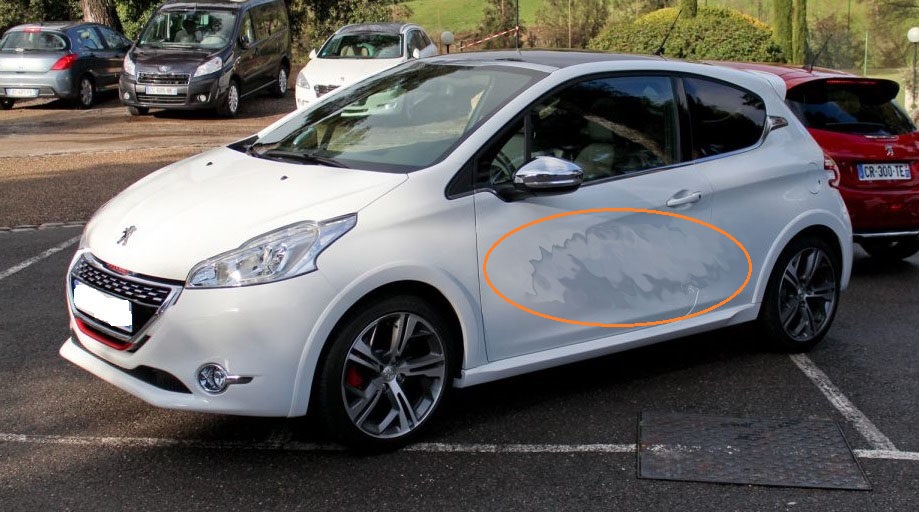 PHASE 100 :Question n°1 :			/20 ptsLister, d'après le procès-verbal d'expertise, l'ensemble des pièces à remplacer et remplir le bon de commandePHASE 200 :Question n°2 :			/60 ptsD'après le procès-verbal d'expertise, réaliser le devis des réparations du véhicule (dossier sujet – page 7).PHASE 420 :Question n°3 :			/3 ptsL’expert préconise un changement de l’aile arrière en section (partie basse), Citer 3 avantages de cette technique d’échange :1) Gain de temps de travail par rapport à l'aile complète.2) L'échange en section nécessite moins de travaux (surtout au niveau du pavillon). 3) Cela engendre une diminution des coûts. 4) Moins de technicité.5) Moins de « COV » - Protection de l’environnement. Question n°4 :			/4 ptsL'assemblage de l'aile arrière est réalisé grâce à des points de soudure SERP. À l'aide du tableau ci-dessous, expliquer les différentes phases de ce mode de soudure et représenter l'outil à chaque phase :Question n°5 :			/3 ptsCiter les 3 paramètres importants de la soudure SERP :La pression exercée sur les tôles_________________________________________________________________________________________________________________________________________________________________________________________L’intensité du courant_____________________________________________________________________________________________________________________________________________________________________________________________________________3) Le temps de passage du courant_________________________________________________________________________________________________________________________________________________________________________________________________PHASE 430 :Question n°6 :			/5 pts- Expliquer quelle technique vous allez utiliser pour ajuster la découpe de l’élément neuf sur le véhicule :- Représenter sur le schéma ci-dessous les zones de coupes à respecter ainsi que les cotes de ces zones :Technique de superposition : on superpositionne l’élément neuf sur la caisse dont l'élément endommagé a été partiellement retiré. ________________________________________________________________________________________________________________________________________________________________________________________________________________________________________________________________________________________________________________________________________________________________________________________________________________________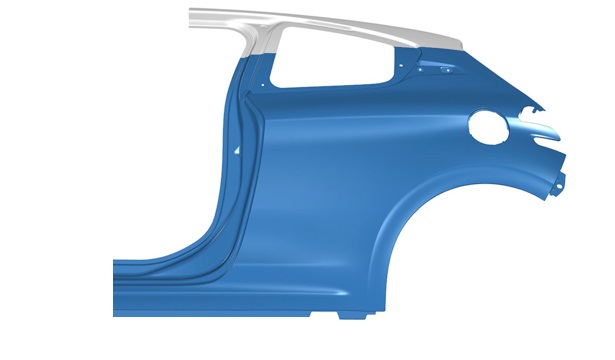 Distance à respecter :Distance au niveau du bas de caisse A : 845 mm- découpe a  < 845 mmDistance au niveau du pied milieu B : 420 mm- découpe b < 420mmDistance derrière la custode C : 255 mm- découpe c < 255 mmChoisir les zones les plus courtes, non déformées dans les zones préconisées par le constructeurQuestion n°7 :			/2 ptsPourquoi le constructeur du véhicule impose-t-il des zones de coupes ?Le constructeur impose des zones de coupes pour des problèmes de sécurité si un nouveau choc intervenait sur le véhicule (ex : pour ne pas couper des zones de renfort au niveau de la cellule de survie). ________________________________________________________________________________________________________________________________________________________________________________________________________________________________________________________________________________________________________________________________________________________________________________________________________________________________________________________________________________________________________________Question n°8 :			/5 ptsSur le document technique DT 16/29 et DT 17/29, les pièces (10) : renfort supérieur pied central et (11) : doublure de pied central ont des classifications différentes. Vous devez les citer et expliquer pourquoi. Le constructeur a opté pour des aciers de différentes natures pour des raisons de sécurité et de déformations. Les aciers UHLE et doux ont des caractéristiques différentes. Les aciers UHLE ont des limites élastiques plus importantes que les aciers doux. Les constructeurs utilisent aussi des aciers HLE pour alléger le véhicule (Entre un acier UHLE et doux, si le constructeur désire obtenir une certaine résistance, l'acier UHLE aura une épaisseur moindre que l'acier doux, donc un poids moindre). __________________________________________________________________________________________________________________________________________________________________________________________________________________________________________________________________________________________________________________________________________________________________________________________________________________________________________________________________________________________________Question n°9 :			/10 ptsVous trouverez ci-dessous l'essai de traction d'un acier doux :- définir et repérer pour chacune des courbes :- la zone plastique : Zone dans laquelle l'acier a subi une déformation trop importante pour que l'acier revienne à sa position initiale. ___________________-la zone élastique : Zone dans laquelle l'acier revient à sa position initiale. _______ _____________________________________________________________________- la zone de striction : À partir de ce point, la déformation est concentrée dans une zone, c'est la striction (« étranglement »). La force enregistrée diminue, puisque la section diminue.- la limite élastique (Re) : La limite d'élasticité est la contrainte à partir de laquelle l'acier arrête de se déformer de manière élastique. __________________________- La limite à la rupture (Rr) : C'est la déformation résiduelle maximale que l'on peut imposer. _____________________________________________________________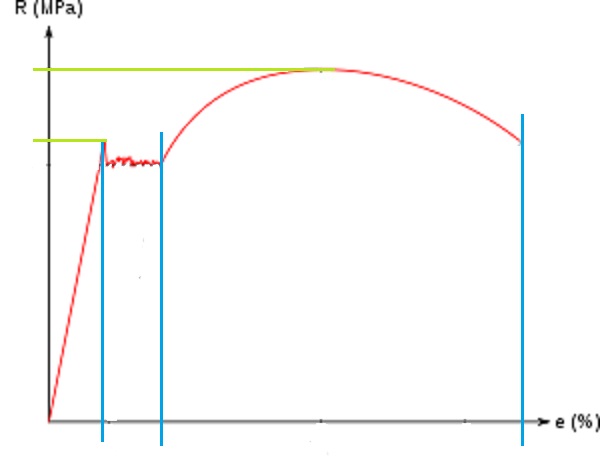 Question n°10 :			/3 ptsQuels sont les différents critères d’ajustements que l’on doit respecter avec les autres éléments du véhicule afin que la réparation soit correctement réalisée ?1)___Les jeux (OX)._________________________________________________________________________2)___ Les affleurements (OY)._________________________________________________________________________3)_____Les alignements (OZ).__________________________________________________________________________PHASE 440 :Question n°11 :			/4 ptsQuel traitement anticorrosion allez-vous utiliser pour protéger les parties d’éléments mises à nues pour la soudure ?Le constructeur préconise un apprêt soudable, on peut également utiliser un spray cuivre. ___________________________________________________________________NB : Apprêt soudable (indice « C7 ») et uniquement sur les faces internes. _________________________________________________________________________________________________________________________________________________________________________________________________________________________________PHASE 450 :Question n°12 :			/5 ptsQuel appareil allez-vous utiliser pour protéger l’électronique et la pyrotechnie du véhicule lors des phases de soudure ?Un écréteur de tension. _______________________________________________________________________________________________________________________________________________________________________________________________________________________________________________________________________________________________________________________________________________________________Question n°13 :			/5 ptsQuelles sont les préconisations du constructeur pour protéger l’électronique et la pyrotechnie du véhicule lors des phases de soudure ?Le constructeur préconise de débrancher la batterie. ________________________________________________________________________________________________________________________________________________________________________________________________________________________________________________________________________________________________________________________________________Question n°14 :			/5 ptsCiter les techniques de soudage que vous allez utiliser pour effectuer cette réparation :MAG (bouchonnage + soudure bords à bords en cordons de chainette) – SERP. __________________________________________________________________________________________________________________________________________________________________________________________________________________________________________________________________________________________________________________________________________________________________________________________________________________________________________________________________________________________________________________________________________________________________________________________________________________________________________________________________________________________________Question n°15 :			/10 ptsExpliquer, de manière chronologique, comment vous allez souder l’aile arrière :1-Mise en position de l’aile.2-Maintien en position de l’élément (par visserie ou par 4 points SERP ou par pointage MAG).3-Montage « à blanc » de la porte - Contrôle de positionnement.4-Calcul du nombre de points SERP – essais de soudage SERP.5-Soudage SERP. 6-Soudage MAG « chaînette » des zones a, b et c.7-Bouchonnage MAG des points non réalisables par SERP.__________________________________________________________________________________________________________________________________________________________________________________________________________________________________________________________________________________________________________________________________________________________________________________________________________________________________________________________________________________________________________________________________________________________________________________________________________________________________________________________________________________________________Question n°16 :			/6 ptsCiter 6 différentes protections que vous allez mettre en œuvre lors de la soudure pour vous protéger et pour protéger le véhicule :EPI (équipements de Protection Individuel) :	- tablier de soudure. ___________________________________	- masque de soudure. __________________________________	- gants en cuir. _________________________________________Protection du véhicule :	- couvertures anti feu. __________________________________	- écréteur de tension. ___________________________________	 - rideaux de protection. _________________________________Question n°17 :			/4 pts- Comment s’appelle la distance minimale à respecter entre deux points de soudure SERP ?      Indiquer la formule :- Quelles sont les conséquences si cette distance n'est pas respectée (expliquer en détails) ?Cette distance s'appelle le pas : 10 épaisseurs + 10 mm. _________________________Si le pas n'est pas respecté, il peut se produire un effet Schunt, c'est dire que le courant va chercher la distance la plus courte pour circuler. Donc le courant va repasser par le point de SERP le plus proche et au lieu de souder le point désiré, le plus proche va être brûlé. Question n°18 :			/5 ptsCombien de points de soudure SERP devez-vous réaliser pour effectuer cette réparation et pour quelle raison doit-on respecter ce nombre de points ?Le nombre de points de soudure nécessaire à l’assemblage d’une pièce neuve doit être identique au nombre de points de soudure fixant la pièce d’origine. LE réparateur doit respecter le nombre de points tout simplement pour respecter la déformation programmée du constructeur. Si le nombre de point SERP est différent de celui préconisé par le constructeur, la déformation programmée du véhicule pourrait être modifiée (être plus ou moins solide). PHASE 800 :Suite au choc très proche de la roue arrière gauche, l’Expert préconise un contrôle de la géométrie des trains roulants.Question n°19 :			/10 ptsCiter tous les contrôles préliminaires à effectuer avant d’effectuer la mesure des trains roulants :1) Contrôle des pneumatiques : - les dimensions (voir données constructeurs) ; - la pression ; - l’état des pneumatiques (usure irrégulière, pneus craquelés, etc.…).2) Contrôler les suspensions :- l’état des amortisseurs (fuite) ; - le chargement du véhicule. 3) Contrôler les articulations :- les paliers élastiques (regarder s’ils sont fissurés) ; - état et jeu des rotules (horizontal ou vertical), des biellettes et des roulements (horizontal et verticalQuestion n°20 :			/20 pts À l’aide du dossier technique (DT23/28 à DT28/28), remplir les valeurs constructeurs dans le tableau suivant :Question n°21 :			/5 ptsAprès avoir rempli le tableau, citer les éléments défectueux s'il y en a, et en déduire le ou les éléments à changer :Fusée arrière gauche à changer. PHASE 900 :Question n°22 :			/6 ptsCiter 3 contrôles que vous pouvez réaliser avant livraison du véhicule :Contrôle de l'éclairage ; Contrôle du bon fonctionnement du lève-vitre avant gauche ; Essai routier ; Etc.Phase :Renseignements technologiques et scientifiques, 
schémas, consignes de sécurité …100 Réalisation le bon de commande suite au PV d’expertiseNe prendre en compte que la liste des pièces DT 4/29 sur le PV d’expertise. Utiliser les documents techniques DT 5/29 à DT 12/29en sachant que 10 UT égalent 1heure. 200 Réalisation le devis des réparations suite au PV d’expertiseNe prendre en compte que la listes des pièces et des opérations DT 4/29 sur le PV d’expertise. Utiliser les documents techniques DT 5/29 à DT 12/29En sachant que 10 UT égalentl 1heure. 300Remplacement la porte endommagéeDéposer la porte gauche endommagéeEffectuer un montage à blanc de la nouvelle porte.400Changement de l'aile arrière gaucheRéaliser un échange partiel de l'aile arrière gaucheToutes les manipulations nécessiteront l'utilisation des EPI adéquats.410Dépose des éléments environnantsDéposer les éléments gênants au changement de l'aile arrière :- Pare chocs arrière- custode arrière gauche- garnitures intérieures420Dépose de l'aile endommagéeA partir de vos connaissances ,répondre aux questions.430Ajustages/découpage de l'élémentÀ partir de vos connaissances et du dossier technique (DT 13/29 à 23/29),répondre aux questions.440Préparation des surfaces et traitements spécifiquesÀ partir de vos connaissances et du dossier technique (DT 13/29 à 23/29),répondre aux questions.450Soudage de l’élémentÀ partir de vos connaissances et du dossier technique (DT 13/29 à 23/29),répondre aux questions.460Meulage des souduresMeuler les soudures réalisées.470Masticage des soudures meuléesAppliquer un mastic de finition sur les zones de soudure meulées si cela est nécessaire.500Dépose de la porteDéposer la porte avant gauche afin de réaliser la peinture des éléments changés.600Peindre les éléments changésMaroufler et appliquer les sous-couches sur les zones nécessitant des apprêts.Préparer les fonds : poncer les sous-couches et les zones à repeindre.Maroufler le véhicule pour l'application de la peinture.Appliquer la peinture sur le véhicule.700Remontage des éléments d'habillageRemontage des différents éléments déposés800Géométrie des trains roulantsRépondre aux questions et remplir le tableauUtiliser les documents techniques DT 24/29 à DT 29/29900Renseigner Contrôles QualitéÀ partir de vos connaissances et du dossier technique,répondre aux questionsBon de CommandeBon de CommandeBon de CommandeBon de CommandeBon de CommandeDemandeurDemandeurFournisseurFournisseurGarage ROSSINGarage ROSSINConcession PeugeotConcession Peugeot1 Place des Poilus1 Place des PoilusGarage du BerryGarage du Berry36000 Châteauroux36000 Châteauroux12 rue des épaves12 rue des épaves36250 Saint Maur36250 Saint MaurQuantitéRéférenceDésignation de la piècePU HTPT HT19673558680PORTE AVANT GAUCHE376.07376.0711610191780MKT FIXATIQUES PORTES32.5632.5619673851980PANNEAU ETANCHEITE PORTE G31.5131.5111609708580AILE ARG GTI399.81399.8119673551980 Kit Collage 26.3026.30TotalTotalTotalTotal866.25Garage ROSSIN  1 Place des Poilus  36000 CHATEAUROUXGarage ROSSIN  1 Place des Poilus  36000 CHATEAUROUXGarage ROSSIN  1 Place des Poilus  36000 CHATEAUROUXGarage ROSSIN  1 Place des Poilus  36000 CHATEAUROUXGarage ROSSIN  1 Place des Poilus  36000 CHATEAUROUXGarage ROSSIN  1 Place des Poilus  36000 CHATEAUROUXGarage ROSSIN  1 Place des Poilus  36000 CHATEAUROUXGarage ROSSIN  1 Place des Poilus  36000 CHATEAUROUXGarage ROSSIN  1 Place des Poilus  36000 CHATEAUROUXGarage ROSSIN  1 Place des Poilus  36000 CHATEAUROUXDEVISDEVISN°N°N°Tel : 02-54-100-200  -  Fax : 02-54-100-201Tel : 02-54-100-200  -  Fax : 02-54-100-201Tel : 02-54-100-200  -  Fax : 02-54-100-201Tel : 02-54-100-200  -  Fax : 02-54-100-201Tel : 02-54-100-200  -  Fax : 02-54-100-201Tel : 02-54-100-200  -  Fax : 02-54-100-201Tel : 02-54-100-200  -  Fax : 02-54-100-201Tel : 02-54-100-200  -  Fax : 02-54-100-201Tel : 02-54-100-200  -  Fax : 02-54-100-201Tel : 02-54-100-200  -  Fax : 02-54-100-201DEVISDEVISN°N°N°RENSEIGNEMENTS CLIENTRENSEIGNEMENTS CLIENTRENSEIGNEMENTS CLIENTRENSEIGNEMENTS CLIENTRENSEIGNEMENTS CLIENTRENSEIGNEMENTS CLIENTRENSEIGNEMENTS VÉHICULERENSEIGNEMENTS VÉHICULERENSEIGNEMENTS VÉHICULERENSEIGNEMENTS VÉHICULERENSEIGNEMENTS VÉHICULERENSEIGNEMENTS VÉHICULERENSEIGNEMENTS VÉHICULERENSEIGNEMENTS VÉHICULERENSEIGNEMENTS VÉHICULENom :_____________GILLES FOUCHER_____________Nom :_____________GILLES FOUCHER_____________Nom :_____________GILLES FOUCHER_____________Nom :_____________GILLES FOUCHER_____________Nom :_____________GILLES FOUCHER_____________Nom :_____________GILLES FOUCHER_____________Marque : PEUGEOTMarque : PEUGEOTMarque : PEUGEOTMarque : PEUGEOTModèle : 208Modèle : 208Modèle : 208Modèle : 208Modèle : 208Adresse : 85 AVENUE GEORGES CLEMENCEAUAdresse : 85 AVENUE GEORGES CLEMENCEAUAdresse : 85 AVENUE GEORGES CLEMENCEAUAdresse : 85 AVENUE GEORGES CLEMENCEAUAdresse : 85 AVENUE GEORGES CLEMENCEAUAdresse : 85 AVENUE GEORGES CLEMENCEAUimmatriculation : CM299BCimmatriculation : CM299BCimmatriculation : CM299BCimmatriculation : CM299BCimmatriculation : CM299BCimmatriculation : CM299BCimmatriculation : CM299BCimmatriculation : CM299BC         ______36000 CHATEAUROUX________         ______36000 CHATEAUROUX________         ______36000 CHATEAUROUX________         ______36000 CHATEAUROUX________         ______36000 CHATEAUROUX________         ______36000 CHATEAUROUX________type mine : MPE1522CC833type mine : MPE1522CC833type mine : MPE1522CC833type mine : MPE1522CC833type mine : MPE1522CC833type mine : MPE1522CC833type mine : MPE1522CC833type mine : MPE1522CC833type mine : MPE1522CC833         __________________________________________         __________________________________________         __________________________________________         __________________________________________         __________________________________________         __________________________________________date de 1ere MEC : 26/04/2013date de 1ere MEC : 26/04/2013date de 1ere MEC : 26/04/2013date de 1ere MEC : 26/04/2013date de 1ere MEC : 26/04/2013date de 1ere MEC : 26/04/2013date de 1ere MEC : 26/04/2013date de 1ere MEC : 26/04/2013date de 1ere MEC : 26/04/2013N° de série : VF33CCHYB88332145N° de série : VF33CCHYB88332145N° de série : VF33CCHYB88332145N° de série : VF33CCHYB88332145N° de série : VF33CCHYB88332145N° de série : VF33CCHYB88332145N° de série : VF33CCHYB88332145N° de série : VF33CCHYB88332145N° de série : VF33CCHYB88332145Tel : ___/___/___/___/___Tel : ___/___/___/___/___Tel : ___/___/___/___/___Tel : ___/___/___/___/___Tel : ___/___/___/___/___Tel : ___/___/___/___/___Puiss fiscale : 11Puiss fiscale : 11Puiss fiscale : 11Puiss fiscale : 11Pl assisses : 5Pl assisses : 5Pl assisses : 5Pl assisses : 5Pl assisses : 5Energie : ESSEnergie : ESSEnergie : ESSEnergie : ESSEnergie : ESSKm : _1528 Km : _1528 Km : _1528 Km : _1528 Couleur : BLANC NACRECouleur : BLANC NACRECouleur : BLANC NACRECouleur : BLANC NACRECouleur : BLANC NACREQUANTITÉS - PRIX DES PIÈCES ET DES FOURNITURESQUANTITÉS - PRIX DES PIÈCES ET DES FOURNITURESQUANTITÉS - PRIX DES PIÈCES ET DES FOURNITURESQUANTITÉS - PRIX DES PIÈCES ET DES FOURNITURESQUANTITÉS - PRIX DES PIÈCES ET DES FOURNITURESQUANTITÉS - PRIX DES PIÈCES ET DES FOURNITURESQUANTITÉS - PRIX DES PIÈCES ET DES FOURNITURESQUANTITÉS - PRIX DES PIÈCES ET DES FOURNITURESQUANTITÉS - PRIX DES PIÈCES ET DES FOURNITURESTEMPS MAIN-D'ŒUVRETEMPS MAIN-D'ŒUVRETEMPS MAIN-D'ŒUVRETEMPS MAIN-D'ŒUVRETEMPS MAIN-D'ŒUVRETEMPS MAIN-D'ŒUVREQTELIBELLÉ (pièces, forfait)PrixPrixCocher la CaseCocher la CaseCocher la CaseCocher la CaseCocher la CaseT1T2T3T3PEINTPEINTP Unit HTP Total HTCleDREcRedP1PORTE AVG376.07376.072.70331KIT AGRAPHES PORTE AVG32.5632.561FEUILLE ÉTANCHÉITÉ31.5131.511LÈVE-VITRE AVG1AILE ARG SECTION399.81399.811.58.13.23.21KIT COLLAGE26.3026.301FEU ARG0.21PARE-CHOCS ARG0.71CUSTODE ARG1.11GARNITURE AILE ARG1GÉOMETRIE TRAINS ROULANTS1.51.5TOTAL PIÈCES =TOTAL PIÈCES =TOTAL PIÈCES =TOTAL PIÈCES =TOTAL PIÈCES =TOTAL PIÈCES =TOTAL PIÈCES =TOTAL PIÈCES =TOTAL PIÈCES =TOTAL PIÈCES =TOTAL PIÈCES =TOTAL PIÈCES =TOTAL PIÈCES =866.25866.25T1 : 5.10 X 40 =T1 : 5.10 X 40 =T1 : 5.10 X 40 =T1 : 5.10 X 40 =T1 : 5.10 X 40 =T1 : 5.10 X 40 =T1 : 5.10 X 40 =T1 : 5.10 X 40 =T1 : 5.10 X 40 =T1 : 5.10 X 40 =T1 : 5.10 X 40 =T1 : 5.10 X 40 =T1 : 5.10 X 40 =204.00204.00T2 : 9.20 X 48 =T2 : 9.20 X 48 =T2 : 9.20 X 48 =T2 : 9.20 X 48 =T2 : 9.20 X 48 =T2 : 9.20 X 48 =T2 : 9.20 X 48 =T2 : 9.20 X 48 =T2 : 9.20 X 48 =T2 : 9.20 X 48 =T2 : 9.20 X 48 =T2 : 9.20 X 48 =T2 : 9.20 X 48 =441.60441.60T3 : 1.50 X 55 =T3 : 1.50 X 55 =T3 : 1.50 X 55 =T3 : 1.50 X 55 =T3 : 1.50 X 55 =T3 : 1.50 X 55 =T3 : 1.50 X 55 =T3 : 1.50 X 55 =T3 : 1.50 X 55 =T3 : 1.50 X 55 =T3 : 1.50 X 55 =T3 : 1.50 X 55 =T3 : 1.50 X 55 =82.5082.50TPeint : 6.20 X 48 =TPeint : 6.20 X 48 =TPeint : 6.20 X 48 =TPeint : 6.20 X 48 =TPeint : 6.20 X 48 =TPeint : 6.20 X 48 =TPeint : 6.20 X 48 =TPeint : 6.20 X 48 =TPeint : 6.20 X 48 =TPeint : 6.20 X 48 =TPeint : 6.20 X 48 =TPeint : 6.20 X 48 =TPeint : 6.20 X 48 =297.60297.60Ing Peint : 6.20  X 35 =Ing Peint : 6.20  X 35 =Ing Peint : 6.20  X 35 =Ing Peint : 6.20  X 35 =Ing Peint : 6.20  X 35 =Ing Peint : 6.20  X 35 =Ing Peint : 6.20  X 35 =Ing Peint : 6.20  X 35 =Ing Peint : 6.20  X 35 =Ing Peint : 6.20  X 35 =Ing Peint : 6.20  X 35 =Ing Peint : 6.20  X 35 =Ing Peint : 6.20  X 35 =217.00217.00MONTANT TOTAL HT =MONTANT TOTAL HT =MONTANT TOTAL HT =MONTANT TOTAL HT =MONTANT TOTAL HT =MONTANT TOTAL HT =MONTANT TOTAL HT =MONTANT TOTAL HT =MONTANT TOTAL HT =MONTANT TOTAL HT =MONTANT TOTAL HT =MONTANT TOTAL HT =MONTANT TOTAL HT =2108.952108.95MONTANT TVA (20 %) =MONTANT TVA (20 %) =MONTANT TVA (20 %) =MONTANT TVA (20 %) =MONTANT TVA (20 %) =MONTANT TVA (20 %) =MONTANT TVA (20 %) =MONTANT TVA (20 %) =MONTANT TVA (20 %) =MONTANT TVA (20 %) =MONTANT TVA (20 %) =MONTANT TVA (20 %) =MONTANT TVA (20 %) =421.79421.79MONTANT TOTAL TTC =MONTANT TOTAL TTC =MONTANT TOTAL TTC =MONTANT TOTAL TTC =MONTANT TOTAL TTC =MONTANT TOTAL TTC =MONTANT TOTAL TTC =MONTANT TOTAL TTC =MONTANT TOTAL TTC =MONTANT TOTAL TTC =MONTANT TOTAL TTC =MONTANT TOTAL TTC =MONTANT TOTAL TTC =2530.742530.74Cle : Contrôle - DR : Dépose/Repose - Ec : Echange - Red : Redressage - P : PeintureCle : Contrôle - DR : Dépose/Repose - Ec : Echange - Red : Redressage - P : PeintureCle : Contrôle - DR : Dépose/Repose - Ec : Echange - Red : Redressage - P : PeintureCle : Contrôle - DR : Dépose/Repose - Ec : Echange - Red : Redressage - P : PeintureCle : Contrôle - DR : Dépose/Repose - Ec : Echange - Red : Redressage - P : PeintureCle : Contrôle - DR : Dépose/Repose - Ec : Echange - Red : Redressage - P : PeintureCle : Contrôle - DR : Dépose/Repose - Ec : Echange - Red : Redressage - P : PeintureCle : Contrôle - DR : Dépose/Repose - Ec : Echange - Red : Redressage - P : PeintureCle : Contrôle - DR : Dépose/Repose - Ec : Echange - Red : Redressage - P : PeintureCle : Contrôle - DR : Dépose/Repose - Ec : Echange - Red : Redressage - P : PeintureCle : Contrôle - DR : Dépose/Repose - Ec : Echange - Red : Redressage - P : PeintureCle : Contrôle - DR : Dépose/Repose - Ec : Echange - Red : Redressage - P : PeintureCle : Contrôle - DR : Dépose/Repose - Ec : Echange - Red : Redressage - P : PeintureCle : Contrôle - DR : Dépose/Repose - Ec : Echange - Red : Redressage - P : PeintureCle : Contrôle - DR : Dépose/Repose - Ec : Echange - Red : Redressage - P : PeintureSignature Client :Signature Client :Signature Client :Signature Client :Signature Client :Signature Client :Signature Client :Signature Client :Signature Client :Signature Client :Signature Client :Signature Client :Signature Client :Signature Client :Signature Client :PhaseSchémaexplicationsAccostage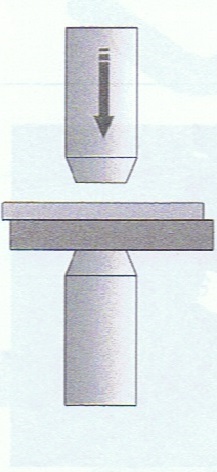 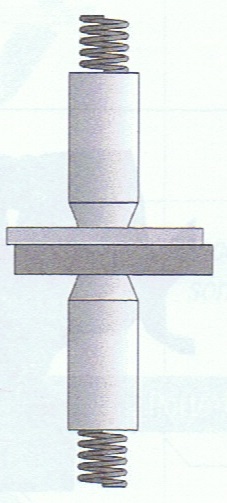 Les 2 tôles à assembler sont comprimées par les électrodes.Soudage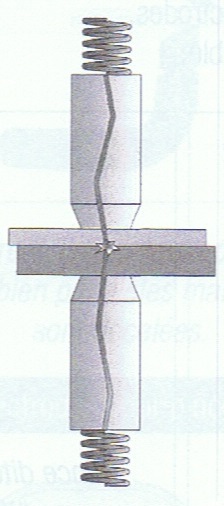 Un courant électrique de forte intensité passe à travers les électrodes. Ce courant engendre une fusion du métal entre les 2 tôles.Forgeage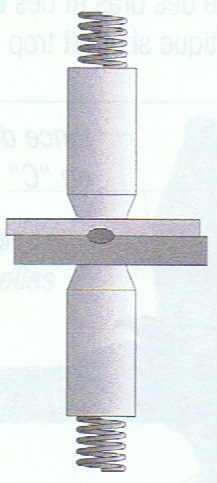 Le courant électrique ne circule plus, les électrodes restent en pression sur les tôles le temps que la fusion se refroidisse.Remontée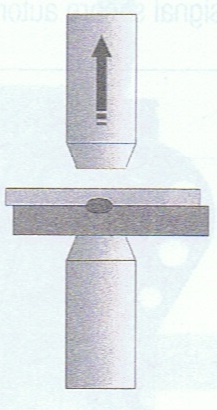 Le point de fusion est refroidit, les électrodes s'écartent des tôles assemblées.Valeurs ConstructeurValeurs ConstructeurValeurs mesuréesValeurs mesuréesMiniMaxiGaucheDroiteTrain avantTrain avantTrain avantTrain avantParallélismeParallélismeParallélismeParallélismetotaltotaltotaltotal+0°13' ( ± 0°09')+0°13' ( ± 0°09')+0°12'+0°12'partielpartielpartielpartiel+0°04'+0°22'+0°06'+0°06'CarrossageCarrossageCarrossageCarrossage+0°35' ( ± 0°30')+0°35' ( ± 0°30')0°30'0°30'+0°05'+1°05'0°30'0°30'ChasseChasseChasseChasse+4°42' ( ± 0°30')+4°42' ( ± 0°30')+4°30'+4°30'+4°12'+5°12'+4°30'+4°30'PivotPivotPivotPivot+11°30' ( ± 0°30')+11°30' ( ± 0°30')+11°40'+11°40'+11°00'+12°00'+11°40'+11°40'Angle InclusAngle InclusAngle InclusAngle Inclus+100°55'+100°55'+101°05'+103°05'+102°10'+102°10'Train arrièreTrain arrièreTrain arrièreTrain arrièreParallélismeParallélismeParallélismeParallélismetotaltotaltotaltotal+0°43' ( ± 0°09')+0°43' ( ± 0°09')partielpartielpartielpartiel+0°34'+0°52'+0°02'+0°40'CarrossageCarrossageCarrossageCarrossage+1°42' ( ± 0°30')+1°42' ( ± 0°30')+2°22'+1°42'+1°12'+2°12'+2°22'+1°42'Angle de pousséeAngle de pousséeAngle de pousséeAngle de poussée+0° ( ± 0°30')+0° ( ± 0°30')+0°36'+0°36'